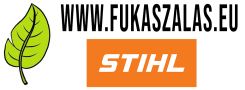 Tel: 06/30/3663417
E-mail: info@fukaszalas.eu www.Fukaszalas.EU Az árak tájékoztató jellegűek!
Nehéz meghatározni a konkrét árakat előre, például mert kicsi a fű, vagy nagy a fű, bokros, rézsű-s, de igyekszünk feltüntetni az árakat.Az árak a terület jellegétől függően változhatnak!
Ingyenes helyszíni felmérést biztosítunk, tehát ingyen megnézzük a területet, és ez alapján adunk konkrét árajánlatot.Tel: 06/30/3663417
E-mail: info@fukaszalas.eu www.Fukaszalas.EU ÁR:FŰKASZÁLÁS:FŰKASZÁLÁS KISEBB TERÜLET5.000 ForintFŰKASZÁLÁS NORMÁL TERÜLET PÉLDÁUL CSALÁDI HÁZ KERT10.000 - 15.000 ForintFŰKASZÁLÁS NAGYOBB TERÜLET20.000 ForinttólFŰKASZÁLÁS IPARI TERÜLETMegbeszélés szerint: nm2 áronFŰNYÍRÁS:FŰNYÍRÁS KISEBB TERÜLET5.000 ForintFŰNYÍRÁS NORMÁL TERÜLET PÉLDÁUL CSALÁDI HÁZ KERT10.000 - 15.000 ForintFŰNYÍRÁS NAGYOBB TERÜLET20.000 ForinttólFŰNYÍRÁS IPARI TERÜLETMegbeszélés szerint: nm2 áronFAKIVÁGÁS LÁNCFŰRÉSSZEL:KISEBB MÉRETŰ FA KIVÁGÁSA1.000 - 5.000 ForintKÖZEPES MÉRETŰ FA KIVÁGÁSA5.000 - 10-000 ForintNAGYOBB MÉRETŰ FA KIVÁGÁSA10.000 - 30.000 ForintVESZÉLYES FAKIVÁGÁSMegbeszélés szerintBOZÓTÍRTÁS:BOZÓTÍRTÁS KISEBB TERÜLET10.000 ForintBOZÓTÍRTÁS NORMÁL TELEK10.000-25.000 ForintBOZÓTÍRTÁS NAGYOBB TERÜLET30.000 ForinttólBOZÓTÍRTÁS IPARI TERÜLETMegbeszélés szerint: nm2 áronGEREBLYÉZÉS:GEREBLYÉZÉSMegbeszélés szerintZÖLDHULLADÉK SZÁLLÍTÁS:ZÖLDHULLADÉK 4 KÖBMÉTER FÉR EL A TEHERAUTÓN20.000 Forint + 5.000 Forint Szállítási díjZÖLDHULLADÉK TEHERAUTÓRA RAKODÁSMegbeszélés szerint